Футбол для студентов, Кубок КГТУСтуденты Института электроники и телекоммуникаций приняли участие в турнире КГТУ им. И.Раззакова по мини-футболу, приуроченному к празднику «день защитника отечества» на 23 февраля.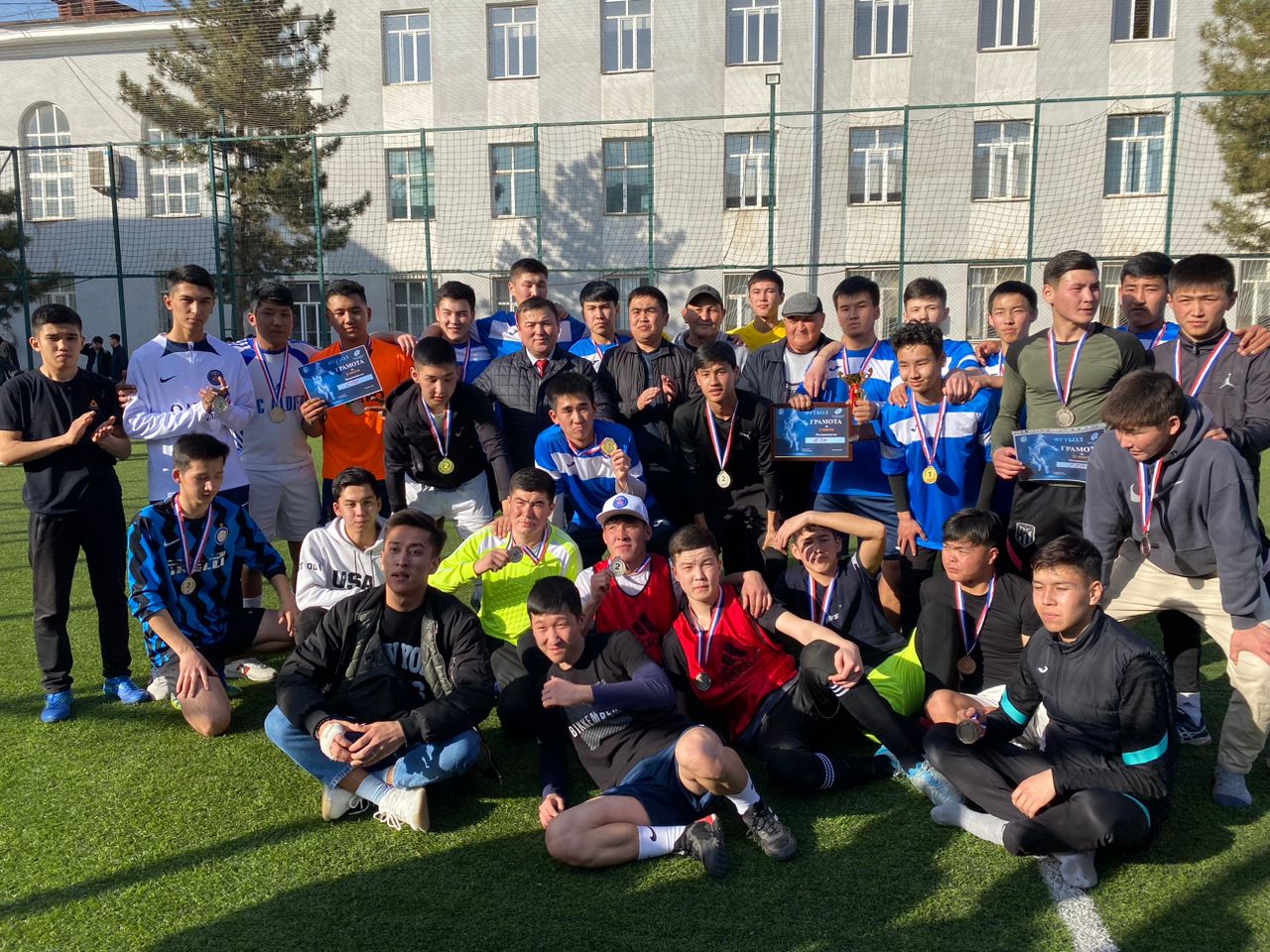 